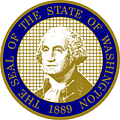 April 15, 2020The Honorable Jay InsleeGovernorState of WashingtonLegislative BuildingOlympia WA  98504Dear Governor Inslee:We are in receipt of your letter dated April 10, 2020 requesting extension of the statutory waivers and suspensions ordered in Proclamations 20-15, 20-20, 20-21, 20-23, and 20-23.1, in response to the ongoing COVID-19 State of Emergency.We agree that strict compliance with the specific statutory obligations and limitations cited in these proclamations would prevent, hinder, or delay action that is necessary in coping with the COVID-19 State of Emergency.  Pursuant to RCW 43.06.220(4), we hereby extend the statutory waivers and suspensions cited in these proclamations until the termination of the COVID-19 State of Emergency or May 4, 2020, whichever occurs first.Sincerely,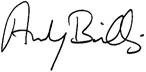 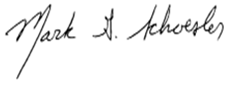 ANDY BILLIG						MARK SCHOESLERSenate Majority Leader				Senate Minority Leader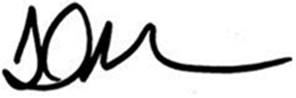 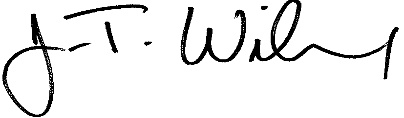 LAURIE JINKINS					J.T. WILCOXSpeaker of the House					House Minority Leader